Для оценки состояния доступности элементов и зон разработан специальный «Справочник структурных элементов и параметров оценки доступности объектов социальной инфраструктуры и услуг»
 Состояние доступности основных структурно-функциональных зон** Указывается: ДП-В - доступно полностью всем;  ДП-И (К, О, С, Г, У) – доступно полностью избирательно (указать категории инвалидов); ДЧ-В - доступно частично всем; ДЧ-И (К, О, С, Г, У) – доступно частично избирательно (указать категории инвалидов); ДУ - доступно условно, ВНД – временно недоступноМетод экспертных оценок, позволил выделить различные элементы и параметры и сгруппировать их следующим образом:общие требования к структурно-функциональной зоне (они определяют общие положения по обустройству зоны в целом, и, как правило, являются универсальными – для всех категорий инвалидов);универсальные требования – нормативные требования, обеспечивающие доступность каждого из элементов зоны (функционально-планировочных элементов) для всех категорий инвалидов, независимо от вида нарушения здоровья и функций организма,специальные требования определяют условия доступности для отдельных категорий инвалидов (с нарушениями опорно-двигательного аппарата; передвигающихся на креслах-колясках; с нарушениями зрения; нарушениями слуха; нарушениями умственного развития);особые требования – для отдельных типов и видов объектов (в том числе для жилых помещений, для мест приложения труда, а также для различных видов общественных зданий: зданий учреждений образования, лечебно-профилактических учреждений, физкультурно-спортивных сооружений, зданий и сооружений вокзалов, кредитно-финансовых учреждений и других).При оценке состояния доступности каждой из зон, определяется соответствие параметров доступности для каждого структурно-функционального элемента.Главным принципом при оценке состояния доступности каждого элемента является наличие отклонений от установленных нормативов или замечаний к требованиям общего характера и рекомендуемым параметрам.№№п \пОсновные структурно-функциональные зоныСостояние доступности, в том числе для основных категорий инвалидов**1Территория, прилегающая к зданию (участок)2Вход (входы) в здание3Путь (пути) движения внутри здания (в т.ч. пути эвакуации)4Зона целевого назначения здания (целевого посещения объекта)5Санитарно-гигиенические помещения6Система информации и связи (на всех зонах)7Пути движения к объекту (от остановки транспорта)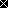 